Lesson 2: Representations of Equal Groups of FractionsLet’s look at diagrams and expressions that can help us multiply a whole number and a fraction.Warm-up: Number Talk: Three, Six, Nine, TwelveFind the value of each expression mentally.2.1: Card Sort: Expressions and DiagramsYour teacher will give you a set of cards with expressions and diagrams.Match each expression with a diagram that represents the same quantity.Record each expression without a match.Han started drawing a diagram to represent  and did not finish. Complete his diagram. Be prepared to explain your reasoning.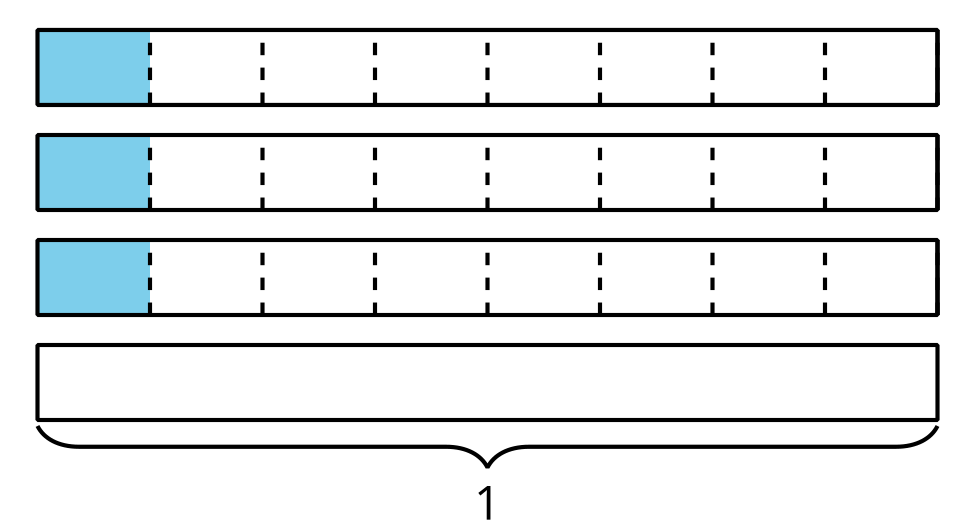 Choose one expression that you recorded earlier that didn't have a match.Draw a diagram that can be represented by the expression. What value do the shaded parts of your diagram represent?2.2: Different RepresentationsWrite a multiplication expression that represents the shaded parts of the diagram. Then, find the value of the expression.Diagram: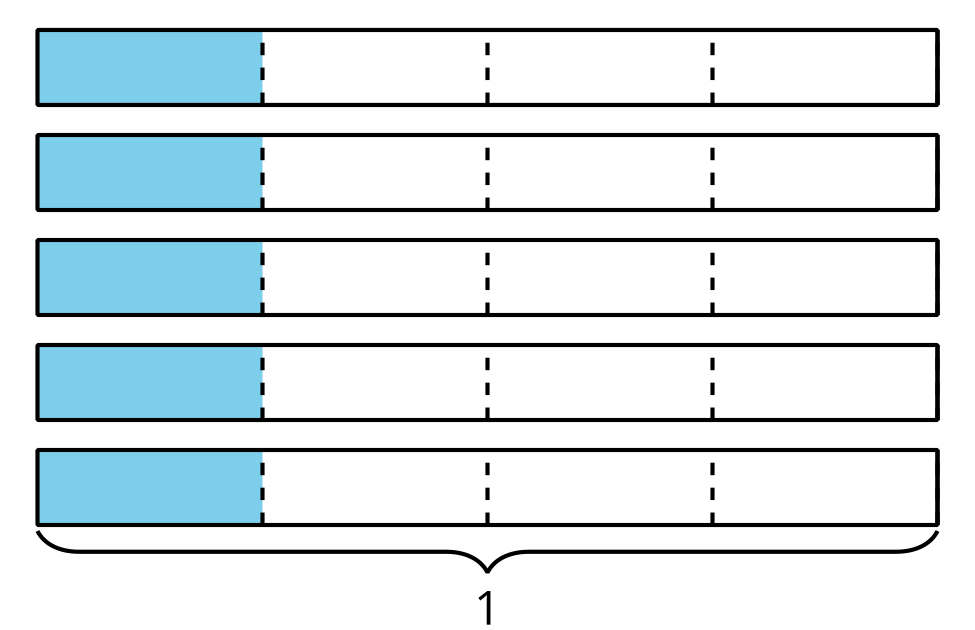 Expression:Value:Draw a diagram that the expression  could represent. Then, find the value of the expression.Diagram:Expression: Value:Draw a diagram and write an expression that gives the value .Diagram:Expression:Value: To represent , Diego drew this diagram: 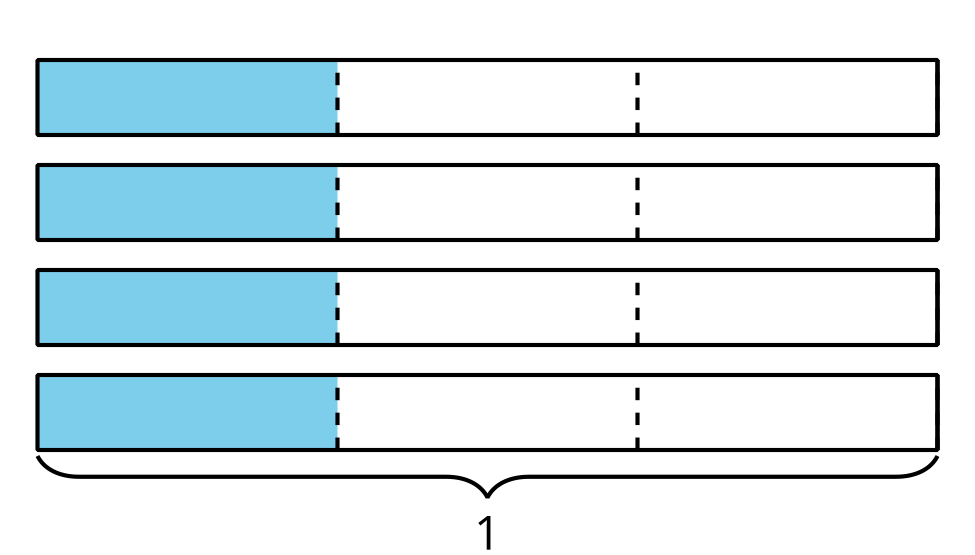 Elena drew this diagram: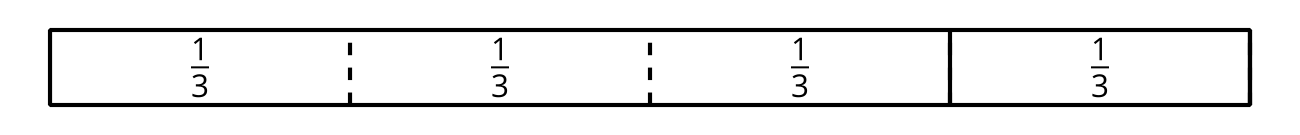 Are they representing the same expression and value? Explain or show how you know.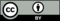 © CC BY 2021 Illustrative Mathematics®